Wolsfeld Woods SNA Population StudyTrees of Wolsfeld Woods SNASugar Maple Leaf 	 Sugar Maple Bark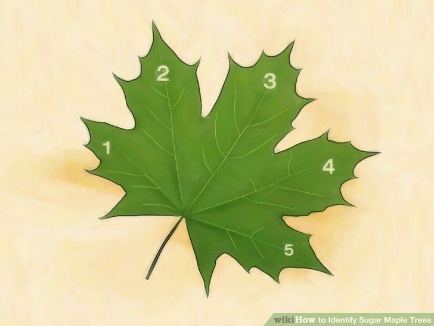 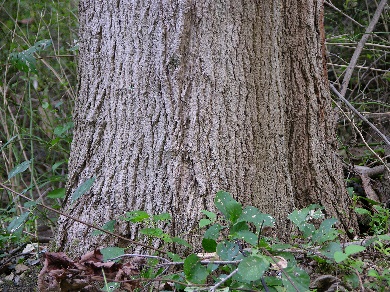 Basswood Leaf 		 Basswood Bark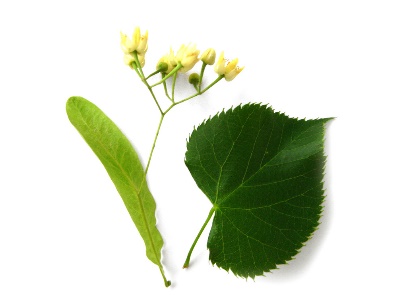 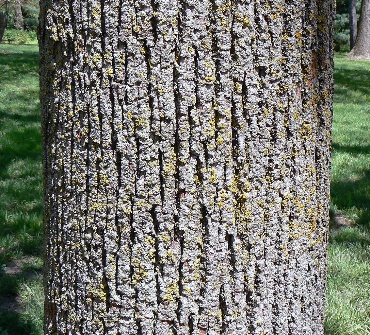 Red Oak Leaf		 Red Oak Bark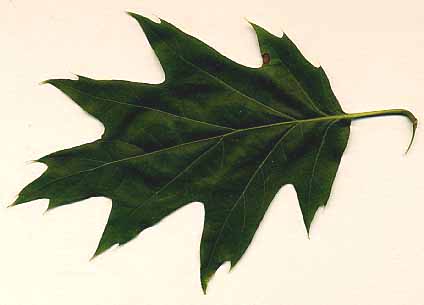 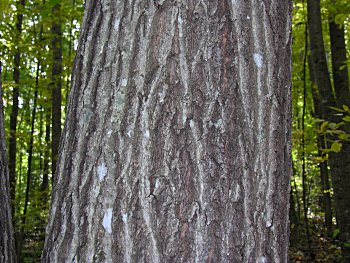 Ironwood Leaf 		 Ironwood Bark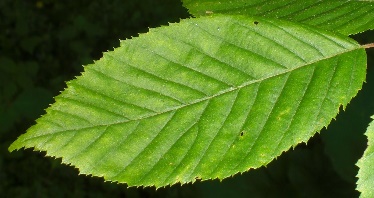 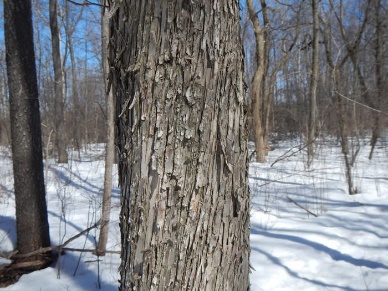 Which tree species is the dominant tree species in Wolsfeld Woods Scientific and Natural Area? Dominant Tree Species = most abundant and largest diameterTransect 1		Description: _______________________________Transect 2		Description: _______________________________Transect 3		Description: _______________________________Transect 4		Description: _______________________________Transect 5		Description: _______________________________Fill in this table using the data from all 5 transects.Which tree species do you think is the dominant trees species of Wolsfeld Woods SNA? _____________________________________________________Why? __________________________________________________________________________________________________________Distance (ft)Tree SpeciesDiameter (inches)Distance (ft)Tree SpeciesDiameter (inches)Distance (ft)Tree SpeciesDiameter (inches)Distance (ft)Tree SpeciesDiameter (inches)Distance (ft)Tree SpeciesDiameter (inches)Tree SpeciesNumber of Trees Avg. Tree DiameterBasswood IronwoodRed OakSugar Maple 